ZMLUVA O POSKYTOVANÍ SLUŽBY: Prevádzkový dohľad Číslo Zmluvy: JSS-001680.00 Poskytovateľ: (ďalej len „Poskytovateľ“) a Zákazník: alternatívne FO - nepodnikateľ (ďalej len „Zákazník“) spoločne ďalej ako “Zmluvné strany“ a samostatne tiež ako „Zmluvná strana“, uzatvárajú v zmysle ustanovenia § 269 ods. 2 zákona č. 513/1991 Z.z., Obchodný zákonník v znení neskorších predpisov, a ak je Zákazník spotrebiteľom podľa § 51 zákona č. 40/1964 Z.z., Občiansky zákonník v znení neskorších predpisov, túto Zmluvu (ďalej iba „Zmluva“):I. PREDMET ZMLUVY 1. Predmetom tejto Zmluvy je záväzok Poskytovateľa poskytovať Zákazníkovi službu Prevádzkový dohľad, ako je špecifikovaná ďalej v tejto Zmluve (ďalej len „Služba“), a záväzok Zákazníka za využívanie Služby riadne a včas platiť dohodnutú odmenu Poskytovateľovi, a to všetko v rozsahu aza podmienok uvedených v tejto Zmluve. 2. Službou Prevádzkový dohľad sa pre účely tejto Zmluvy rozumie podporná služba pre elektronické poplachové systémy zn. Jablotron (ďalej tiež ako „Alarm“) umožňujúca spoločne s cloudovou službou MyJABLOTRON vzdialený dohlaď Zákazníka nad prevádzkou jeho Alarmu zahŕňajúci nielen možnosť získavať informácie o stave Alarmu, ale aj napríklad ho ovládať. a. Služba zahŕňa jednak poskytnutie Bezpečnostnej SIM karty Zákazníkovi na použitie výlučne v jeho Alarme a jednak všetok potrebný servis ohľadom prevádzkovania a administrácie Bezpečnostnej SIM karty a dohľad nad jej funkčnosťou. Ďalej poskytuje Zákazníkovi informačný servis o novinkách a zmenách v oblasti bezpečnostných technológií a služieb komerčnej bezpečnosti a uľahčuje prechod na využívanie strážnej služby v zmysle predpisov o súkromnej bezpečnosti (ak sú splnene ostatné podmienky stanovené týmito predpismi). b. Bezpečnostná SIM karta zabezpečuje registráciu Alarmu Zákazníka v cloude Jablotron a dátovú komunikáciu Alarmu so službou MyJABLOTRON. c. V cene Služby je zahrnutá aj prípadná dátová komunikácia Alarmu prostredníctvom Bezpečnostnej SIM karty so službou MyJABLOTRON a občasné zaslanie SMS (tzn. jednotky SMS týždenne). d. Poskytovateľom telekomunikačných služieb podľa predpisov o elektronických komunikáciách je príslušný operátor, v ktorého sieti je Bezpečnostná SIM karta zaregistrovaná a s ktorým má Poskytovateľ uzatvorenú zmluvu na poskytovanie verejne dostupných elektronických komunikačných služieb. 3. Služba MyJABLOTRON znamená cloudovú službu poskytovanú tretím subjektom (JABLOTRON CLOUD Services s.r.o., IČO: 047 86 645, so sídlom U Přehrady 3204/61, Mšeno nad Nisou, 466 02 Jablonec nad Nisou, Česká republika) pre Zákazníkov využívajúcich zariadenia značky Jablotron. a. Táto služba umožňuje užívateľom v užívateľskom rozhraní cloudu Jablotron (Účet) získavať rostredníctvom webovej alebo mobilnej aplikácie MyJABLOTRON informácie o stave registrovaného zariadenia, napr. Alarmu, a využívať ďalšie funkcie Účtu súvisiace s prevádzkou zariadenia. b. Prístupové údaje k službe MyJABLOTRON získa Zákazník e-mailom na základe registrácie jeho Alarmu do cloudu Jablotron prostredníctvom Bezpečnostnej SIM karty od Poskytovateľa. c. Práva a povinnosti súvisiace s poskytovaním služby MyJABLOTRON sú obsiahnuté vo Všeobecných podmienkach užívania Cloudu Jablotron, ktoré sú dostupné na adrese www.jablonet.net a Zákazník ich má uložené vo svojom Účte. d. Zákazník je povinný si ich prečítať a odsúhlasiť pred začatím používania služby MyJABLOTRON. 4. Zákazník si je vedomý, že sa nejedná o strážnu službu ani o inú služby v zmysle príslušných ustanovení zákona č. 473/2005 Z. z. o poskytovaní služieb v oblasti súkromnej bezpečnosti a o zmene a doplnení niektorých zákonov (ďalej iba „Zákon o súkromnej bezpečnosti“), čiže nedochádza k napojeniu Alarmu na pult centralizovanej ochrany Poskytovateľa, ani Poskytovateľ nemonitoruje, nevyhodnocuje, ani nijak nepreveruje prípadné signály o narušení objektu, v ktorom je Alarm inštalovaný. Pokiaľ by Zákazník o takú službu mal záujem, je Poskytovateľ pripravený mu ju poskytovať. 5. Poskytovateľ nezodpovedá za akúkoľvek poruchu Bezpečnostnej SIM karty, s výnimkou poruchy spôsobenej Poskytovateľom, za jej správnu inštaláciu v Alarme, ani za fungovanie a dostupnosť elektronických komunikačných služieb príslušného mobilného operátora, rovnako nepreberá akúkoľvek zodpovednosť za fungovanie služby MyJABLOTRON alebo akejkoľvek aplikácie MyJABLOTRON.II. PODMIENKY PREVÁDZKY BEZPEČNOSTNEJ SIM KARTY 1. Bezpečnostná karta SIM nie je majetkom Zákazníka a Zákazník nie je oprávnený s ňou disponovať ani ju používať na iné účely ako na prevádzku Alarmu v súlade s touto Zmluvou. 2. Zákazník nie je oprávnený: a. odstrániť Bezpečnostnú SIM kartu z Alarmu bez predchádzajúceho súhlasu Poskytovateľa alebo aspoň bez predchádzajúceho oznámenia Poskytovateľovi; b. používať Bezpečnostnú SIM kartu v inom zariadení než v Alarme; c. používať Bezpečnostnú SIM kartu pre hlasové volania či pravidelné zasielanie SMS. 3. Pre pravidelné upozornenia na udalosti týkajúce sa prevádzky Alarmu je určená zvláštna služba „SMS notifikácie“. Túto službu si môže Zákazník objednať zo svojho Účtu v službe MyJABLOTRON, kde má dostupné všetky informácie o podmienkach poskytovania služby vrátane cien. 4. Poskytovateľ je oprávnený nahliadnuť do podrobných výpisov z komunikácie Bezpečnostnej SIM karty spracovanej prevádzkovateľom telekomunikačnej siete a použiť tieto informácie pri komunikácii so Zákazníkom. 5. Zákazník je povinný vrátiť Poskytovateľovi Bezpečnostnú SIM kartu do 10 [desiatich] dní odo dňa, keď ju prestal používať, alebo ju v rovnakej lehote znehodnotiť a oznámiť túto skutočnosť písomne Poskytovateľovi. 6. V prípade, že by Zákazník Bezpečnostnú SIM kartu používal v rozpore s touto Zmluvou, je Poskytovateľ oprávnený zablokovať jej prevádzku bez toho, aby o tom informoval Zákazníka, a je tiež oprávnený odstúpiť od Zmluvy. 7. ZÁKAZNÍK ZNÁŠA NÁKLADY SPOJENÉ S POUŽÍVANÍM BEZPEČNOSTNEJ SIM KARTY V ROZPORE S PODMIENKAMI JEJ PREVÁDZKY UVEDENÝMI V TEJTO ZMLUVE. III. ODMENA POSKYTOVATEĽA 1. Za Službu poskytovanú podľa tejto Zmluvy patrí Poskytovateľovi odmena podľa aktuálneho Cenníka Poskytovateľa, tj.: 2. V prípade zmeny sadzby DPH bude cena Služby účtovaná s DPH podľa novej sadzby odo dňa účinnosti príslušného zákona.3. Fakturácia odmeny bude Poskytovateľom uskutočnená: na kalendárny rok vopred. 4. Zmluvné strany sa v zmysle príslušných ustanovení zákona o DPH dohodli, že faktúry bude Poskytovateľ vydávať v elektronickom formáte a zasielať na túto e-mailovú adresu Zákazníka. Zákazník sa zaväzuje uhrádzať faktúry Poskytovateľa vystavené v súlade s touto Zmluvou do 14 [štrnástich] dní odo dňa vystavenia faktúry, a to pod variabilným symbolom, ktorým je číslo príslušnej faktúry Poskytovateľa. 5. Ak Zákazník nezaplatí riadne vystavené faktúry od Poskytovateľa, je Poskytovateľ oprávnený požadovať zaplatenie zmluvnej pokuty vo výške 0,05 % denne z dlžnej sumy za každý, i začatý deň omeškania. Zaplatením zmluvnej pokuty zo strany Zákazníka nie je dotknutý nárok Poskytovateľa na náhradu škody prevyšujúcej zaplatenú zmluvnú pokutu. 6. V prípade, ak Zákazník bude v omeškaní s platením odmeny podľa tejto Zmluvy o viac ako 15 [pätnásť] dní, Poskytovateľ je oprávnený od tejto Zmluvy odstúpiť, len po predchádzajúcom upozornení a poskytnutí 7 [sedem] dňovej lehoty na zaplatenie jednotlivých faktúr. V prípade neuhradenia faktúry ani v poskytnutej 7 [sedem] dňovej lehote, je Poskytovateľ oprávnený po jej márnom uplynutí okamžite odstúpiť od tejto Zmluvy. Odstúpením Poskytovateľa od Zmluvy táto Zmluva zaniká, keď je Zákazníkovi doručené písomné oznámenie Poskytovateľa o odstúpení od Zmluvy. Odstúpenie Poskytovateľa od tejto Zmluvy sa nedotýka nároku Poskytovateľa na náhradu škody vzniknutej porušením povinnosti Zákazníka. 7. ZÁKAZNÍK PODPISOM TEJTO ZMLUVY POTVRDZUJE, ŽE BOL PRED JEJ PODPISOM OBOZNÁMENÝ S AKTUÁLNYM CENNÍKOM A ŽE S NÍM SÚHLASÍ. ROVNAKO BOL OBOZNÁMENÝ S TÝM, ŽE AKTUÁLNE ZNENIE CENNÍKA NÁJDE VŽDY NA WEBOVEJ STRÁNKE POSKYTOVATEĽA. 8. Zmluvné strany sa dohodli, že Poskytovateľ je oprávnený každoročne jeden krát zvýšiť svoju odmenu o ročnú mieru inflácie vyhlásenú Štatistickým úradom SR za predchádzajúci kalendárny rok a. Poskytovateľ je povinný oznámiť zvýšenie svojej odmeny Zákazníkovi písomne. Zmena bude účinná voči Zákazníkovi bez nutnosti uzatvárať dodatok k tejto Zmluve. b. Zmena bude účinná voči Zákazníkovi, ktorý nie je spotrebiteľom, od 1. januára spätne automaticky, a to dodatočným doúčtovaním príslušnej čiastky v najbližšom vyúčtovaní odmeny Poskytovateľa za poskytnuté služby nasledujúcom po oznámení podľa písm. a. zhora. c. Voči Zákazníkovi, ktorý je spotrebiteľom, bude zmena účinná až od začiatku mesiaca nasledujúceho po oznámení podľa písm. a. zhora, pričom oznámenie musí Zákazník dostať aspoň 14 [štrnásť] dní vopred. Zákazník, ktorý je spotrebiteľom v zmysle príslušných právnych predpisov, je oprávnený pred nadobudnutím účinnosti zmeny od Zmluvy odstúpiť v prípade, ak by šlo o podstatné zvýšenie ceny služieb. Odstúpenie musí byť písomné, musí byť doručené Poskytovateľovi a má účinky do budúcna. d. Ak sa miera inflácie prestane publikovať spôsobom uvedeným v tomto odseku alebo táto nemôže byť z akéhokoľvek dôvodu aplikovaná, je Poskytovateľ oprávnený nahradiť ju iným obdobným indexom. IV. TRVANIE ZMLUVY A SPÔSOBY JEJ UKONČENIA 1. Zmluva sa uzatvára na dobu: neurčitú 2. Poskytovateľ začne poskytovať Službu odo dňa: 21.12.20233. Zmluvu je možné ukončiť: a. Dohodou Zmluvných strán, ktorá musí byť uzavretá v písomnej forme, a to ku dňu uvedenému v takej dohode, b. výpoveďou ktoroukoľvek Zmluvnou stranou, ktorá musí byť uskutočnená v písomnej forme a musí byť doručená druhej Zmluvnej strane; výpoveď je možné dať aj bez uvedenia dôvodu a účinnosť Zmluvy skončí uplynutím výpovednej doby, ktorá je 1 [jeden] mesiac a začína plynúť prvým dňom kalendárneho mesiaca nasledujúceho po mesiaci, v ktorom bola výpoveď doručená druhej Zmluvnej strane, c. odstúpením z dôvodov uvedených v Zmluve alebo v zákone. V. VÝSLOVNÝ SÚHLAS SPOTREBITEĽA SO ZAČATÍM POSKYTOVANIA SLUŽBY PRED UPLYNUTÍM LEHOTY NA ODSTÚPENIE OD ZMLUVY 1. Zákazník, ktorý je spotrebiteľom, má podľa zákona č. 102/2014 Z. z. o ochrane spotrebiteľa pri predaji tovaru alebo poskytovaní služieb na základe Zmluvy uzavretej na diaľku alebo Zmluvy uzavretej mimo prevádzkových priestorov predávajúceho právo odstúpiť od tejto Zmluvy, ak je uzatvorená na diaľku alebo mimo prevádzkových priestorov Poskytovateľa, bez uvedenia dôvodu v lehote 14 [štrnásť] dní odo dňa uzavretia Zmluvy. 2. Zákazník týmto udeľuje Poskytovateľovi výslovný súhlas so začatím poskytovania vyššie uvedených Služieb pred uplynutím lehoty uvedené v bode 1. tohto článku a vyhlasuje, že je si vedomý, že ak od tejto Zmluvy v uvedenej lehote odstúpi, že je povinný zaplatiť Poskytovateľovi pomernú časť dohodnutej ceny za služby poskytnuté do času odstúpenia od Zmluvy. VI. OCHRANA OSOBNÝCH ÚDAJOV V súvislosti s uzavretím a plnením tejto Zmluvy spracúva Poskytovateľ osobné údaje. Informácie o spracúvaní osobných údajov sú uvedené v Zásadách spracovania osobných údajov Poskytovateľa, ktoré predložil poskytovateľ Zákazníkovi najneskôr pri uzavretí tejto Zmluvy a sú tiež v aktuálnom znení dostupné na Webovej stránke Poskytovateľa. VII. ZÁVEREČNÉ USTANOVENIA 1. Táto Zmluva nadobúda platnosť a účinnosť dňom jej podpísania oboma Zmluvnými stranami, a to vlastnoručne alebo elektronickými prostriedkami, ktoré umožňujú určiť osobu, ktorá zmluvu podpísala (vyjadrila súhlas s uzavretím Zmluvy), napr. využitím digitálnej podpisovej aplikácie.2. Táto Zmluva sa uzatvára v písomnej forme. Písomná forma Zmluvy je zachovaná, keď je Zmluva zachytená vo forme písaného textu na trvanlivom nosiči, tzn. na papieri alebo v elektronickej forme (napríklad v e mailovej správe), a z právneho úkonu Zmluvných strán je možné určiť osobu, ktorá právny úkon urobila (vyjadrila súhlas s uzavretím Zmluvy). Na účel uzavretia Zmluvy môžu Zmluvné strany použiť digitálnu podpisovú aplikáciu, s čím Zákazník výslovne súhlasí. 3. Zmluvné strany sa dohodli, že písomnosti doručované druhej Zmluvnej strane na základe tejto Zmluvy budú doručované na adresu sídla, resp. miesta podnikania alebo adresu pobytu uvedenú pri špecifikácii Zmluvných strán. V prípadoch prípustných podľa právnych predpisov môžu Zmluvné strany doručovať písomnosti druhej Zmluvnej strane elektronickou poštou na e-mailovú adresu uvedenú v záhlaví tejto Zmluvy. 4. Táto Zmluva je vyhotovená v 2 [dvoch] totožných vyhotoveniach, z ktorých každý má podobu originálneho rovnopisu, pričom po 1 [jednom] vyhotovení v totožnom rovnopise dostane každá Zmluvná strana 5. Zmluvné strany vyhlasujú, že sú spôsobilé k podpisu tejto Zmluvy a plneniu jej ustanovení, ich zmluvná voľnosť nie je obmedzená. Zmluvné strany vyhlasujú, že sa s obsahom tejto Zmluvy pozorne a podrobne oboznámili, porozumeli mu, a na znak súhlasu ju slobodne a vážne, bez nátlaku či tiesne dobrovoľne podpisujú. 6. ZÁKAZNÍK, KTORÝ JE SPOTREBITEĽOM, PODPÍSANÍM TEJTO ZMLUVY VÝSLOVNE POTVRDZUJE, ŽE BOL OBOZNÁMENÝ S TÝM, ŽE SÚČASŤOU ZMLUVY JE POVINNOSŤ ZAPLATIŤ CENU, KTORÁ JE STANOVENÁ V ZMLUVE.obchodné meno: JABLOTRON SECURITY Slovakia s.r.o.IČO: 36 857 165DIČ: 2022555788IČ DPH: SK2022555788sídlo: Sasinkova 14, 010 01 Žilina, Slovenská republikazápis v evidencii podnikateľov: Obchodný register Okresného súdu Žilina, oddiel: Sro, vložka č.: 82462/Lčíslo licencie: PS 001805 (strážna služba)bankové spojenie: Tatra banka, a.s., č. ú. SK25 1100 0000 0029 4414 3278e-mailová adresa: tiesnova.linka@jablotron.skobchodné meno: Základná škola s materskou školou Zsigmonda Móricza s vyučovacím jazykom maďarským - Móricz ZsigmondIČO: 36086606DIČ: 2021439134IČ DPH:sídlo/miesto činnosti: Hlavná 193, Orechová Potôň, 93002e-mailová adresa: zsorechovapoton@centrum.skmeno, priezvisko, titul:dátum narodenia:adresa pobytu:e-mailová adresa:Za Službu Prevádzkový dohľad Cena bez DPH Cena s DPHpaušálny mesačný poplatok 4.99,- € ( 4.99 EUR)5.99,- € ( 5.99 EUR)V …..Žiline.............. dňa .......20.12.2023............... V ....Orechovej Potôni.......... dňa ......19.12.2023..... 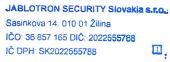 ---------------------------------------- ----------------------------------------                                        Poskytovateľ                             Zákazník JABLOTRON SECURITY Slovakia s.r.o. ....................................................... Ing. Štefan Vereb, konateľ Titul, meno, priezvisko, pozícia